Appropriations Strengthens Global DevelopmentFor decades, American leadership in global development has been a beacon of hope for millions around the world. In partnership with developing countries, the U.S. has led the fight against extreme hunger and poverty by investing in smart global development programs that make differences in the lives of the most vulnerable. Each year, efforts led by the U.S. save millions of lives from disease, ensure quality education for the poorest children, strengthen democratic values in fragile states, and build trading partners with emerging economies.These efforts require resources. “Appropriation” is the act of setting aside money for a specific purpose. Every year the U.S. Congress directs federal funding, or “appropriates” resources for the fiscal year to various programs, including development programs supported by RESULTS. Now is the time to urge your members of Congress to voice their support for protecting and increasing funding for anti-poverty programs in global health and education for fiscal year 2018. There are two key actions RESULTS advocates will take in the coming months:   Now: Ask your member of Congress to make a personal request to the State and Foreign Operations Appropriations Subcommittee Leadership Soon: Ask your member of Congress to sign on to “Dear Colleague Letters”The Role Congress Plays Members of Congress that serve on the Appropriations Committee in the House and Senate are responsible for creating legislation to fund all government programs each fiscal year with the budget and guidelines they are given. One program area important to RESULTS is the foreign aid funding bill, known as the State and Foreign Operations (SFOPS) Appropriations bill. This legislation supports partnerships with poor countries, enabling them to improve access to health and nutrition and strengthen basic education. These anti-poverty, global development programs represent less than one percent of the budget. That’s less than one penny of every dollar that goes to save lives and support poor partner nations to become more self-reliant. This is where your advocacy makes a difference. While members of the Appropriations committee are important in crafting the legislation, every member of Congress can play a role in shaping this bill by writing to and speaking with the leadership of the State and Foreign Operations Appropriations Subcommittee. And we can influence the requests our members of Congress make by writing to and meeting with them throughout the process. Breaking it Down: Kinds of Requests RESULTS Makes of Congress Every step of crafting the SFOPS bill is an opportunity for advocacy. And the more the leadership of the committees hears about a specific funding request, the more likely they are to support it. We ask representatives and senators to weigh in both formally (in writing) and informally (speak personally to leadership) before and during the writing of the bill. Action One (Now)Write letters to your members of Congress urging them to write to and speak to committee leaders who determine foreign aid funding priorities — the Chair and Ranking Member of the House (Rep. Hall Rogers and Rep. Nita Lowey (D)) and Senate (Senator Lindsey Graham and Senator Patrick Leahy) State and Foreign Operations Appropriations Subcommittees. For background on each issue, see the Appropriations Request Sheets (http://www.results.org/issues/appropriations), which contain background on each issue to support your request. We strongly suggest that you do not include every issue in your request. Select one or more issues that you think your member is most likely to support and act on.Here’s a sample letter in EPIC format:Action Two (Now)Contact the Foreign Policy Aide and/or meet with your members of Congress personally to ask them to make a request to the Appropriations Committee Leadership.Step 1: Reach out to the Foreign Policy aides in your representative and senators and ask when and how they prefer to receive our appropriation requests.Step 2: If you need assistance in fulfilling their requirements contact RESULTS staff at cnicovich@results.orgStep 3: Contact the scheduler for your representative and senators and ask for an in-person meeting with your members of Congress so you can make the requests in person.Action Three: (Coming Soon)Ask your members of Congress to sign on to a “Dear Colleague Letter”: A “sign-on” letter, also known as a “Dear Colleague” letter, is circulated by members of Congress. It is like a petitions sent to the Chair and Ranking Member of the SFOPS committee by their Congressional peers. The more signers on the letters, the more sway they have – especially if both Republicans and Democrats sign on! This can be an entry level action if your members of Congress have never taken an appropriations action before. Step 1: Chose which sign-on letters you want to send to your representative or senatorStep 2: Pay attention to timing – each sign-on letter varies on its deadline for closing. Step 3: Send an email to the Foreign Policy Aide with the letter(s) and appropriate RESULTS background document(s), asking them to sign onto it. Follow up with a phone call.Tips for Navigating the Appropriations ProcessAppropriations is where the rubber hits the road on spending, so a critical time to intervene. The graphic shows how the process works, and the tips below will help you be an effective advocate: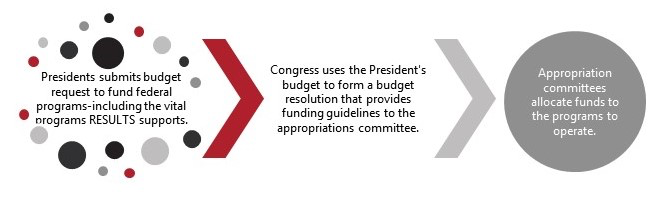 Schedule a meeting. Sending a letter is an important way to show support, but meeting with your member of Congress or his/her staff will make your request stand out, demonstrating deep support among constituents for foreign aid programs that empower the poorest.Be targeted. If your member of Congress has signed “Dear Colleagues” or submitted personal appropriations requests before, ask them to maintain or grow their support. If they have not, start by asking them to support just one or two issue areas of interest. Check the deadline. The Appropriations Committees set deadlines to receive requests from members of Congress. Most congressional offices set their own internal deadlines for appropriations requests from constituents well before these dates. Ask your congressional offices (start with the Foreign Policy Aide) about their deadlines so you can submit your request beforehand. Even if the deadline has passed, submit your request anyway.Check the form. Members of Congress receive many appropriations requests, usually from their own district. To standardize this process, some members have a form to complete, either on paper or online. Check your Representative’s and Senators’ websites, or call to see if there is a form to complete. Don’t hesitate to ask RESULTS staff for help filling it out.Follow up. After your request is submitted, follow up with the Foreign Policy Aide to see if he/she requires any more information to complete the request. Ask the aide to let you know if your requests are included in the congressperson’s request to the appropriators, and ask how and when you can find that out. Stay with your request until you know what happens.To download additional background on each of these issues and other information, please visit our Appropriations resource page: http://www.results.org/issues/global_poverty_campaigns/appropriations/ or contact RESULTS’ staff, Crickett Nicovich at cnicovich@results.orgLeading with Action: Advocacy Workshop AgendaBelow is a sample agenda and script that you can use to put people in your community into action. We know that when people take action they get inspired. The agenda below would require a meeting of roughly 60 minutes. Adapt the elements to fit your style and timeframe.I. Setting the Stage – 15 Minutes 2 min: Welcome and acknowledge people for being there.“Thanks to all of you for coming. There are a lot of ways you could be spending the day, and I want to thank all of you for coming out and learning more about how YOU can play a role in the movement to end poverty. Can the RESULTS volunteers briefly say their name and how many years you’ve been involved? Also, can you all be sure to sign our sign in sheet?”3 min: State the purpose of the meeting.“Our purpose today is to inspire you all about the difference you can make, working with others, to create the political will to end hunger and poverty. In the next few minutes, we’ll . . . Learn a bit about RESULTS, the group organizing this.We will learn about an issue of poverty.We will take an action that will make a difference on that issue. We'll write a letter about appropriations.Finally, we'll see who is interested in continuing to make a difference with RESULTS.”10 min: Center the room and do introductions. “Let’s see who’s in the room tonight and get in touch with why we are here. Please give us your name and tell us briefly why acting on issue of poverty is important to you.” Other possible question, “What are you committed to in life?” or “Who do you want to be in the world?”Afterward, “Thank you all for sharing what is important to you. We have a lot in common.” II. The Basics of RESULTS – 10 Minutes RESULTS is…“So what is RESULTS? RESULTS is movement of passionate, committed, everyday people. Together we use our voices to influence political decisions that will bring an end to poverty. As volunteers, we receive training, support, and inspiration to become skilled advocates. In time, we learn to effectively advise policy makers, guiding them toward decisions that will improve access to health, education, and economic opportunity. Together we realize the incredible power we possess to use our voices to change the world. “Show the video if you have time: We Have a Vision: http://www.results.org/blog/we_have_a_vision/An example of our success is the Reach Act of 2015. The bill puts the U.S. on track to lead the effort in ending needless child and maternal deaths in poor countries. In 2016 we helped gather 218 cosponsors in the House (over half), and 35 in the Senate (more than one-third), and media in all 50 states. This has set us up to reintroduce and pass the bill this year. Questions?A local example of our role in creating change is: We moved Rep. _______ to cosponsor the bill as part of this—he met with us in ______ (month) of 2016, which was key in getting his/her support.A few more details if you have time:RESULTS partners meet twice per month to plan and take action. During one of those meetings, we hook into a national conference call with hundreds of other volunteers around the country to learn more about an issue, learn to speak powerfully, and take action to communicate with our elected officials by sending them letters. We also develop plans for influencing our decision makers through face-to-face meetings, the media, and community action.III. Issues & Action Component – 30 Minutes Introduce the issue of appropriations with a story or video from below:Global Fund to Fight AIDS, TB, and Malaria: http://www.theglobalfund.org/en/blog/2016-12-01_SALESFORCE_RED_Great_Strides_Toward_an_AIDS-Free_Generation/Maternal and Child Health & Early Childhood Development: http://tokeepapromise.org First 1000 Days: https://www.youtube.com/watch?v=OvS6ijzgfgM&feature=youtu.beTB: http://www.theglobalfund.org/en/blog/2016-10-25_Meet_the_Generation_Mykola_Story/Global Fund Generation: http://www.theglobalfund.org/en/blog/2016-08-16_Meet_the_generation_to_End_It_For_Good/Basic Education and Global Partnership for Education (GPE) in Chad: https://www.youtube.com/watch?v=r--C6L-8LcE&feature=youtu.be GPE accomplishments of 2016: http://www.globalpartnership.org/multimedia/video/2016-gpe-year-review Read the February Action Sheet together, including sample letter.If people don’t know their members of Congress, show them how to find their legislators and relevant contact information online.Everyone writes letters. Encourage them to personalize. Remember to tell people to add date, name, address, email, phone.Have one or two people volunteer to read their letter out loud for feedback and encouragement.Let people know how/when you’ll deliver their letters and that you’ll report back.Debrief on the action-taking.IV. Invitation to Attend the Next Meeting & Closing – 5 Minutes “Lastly, we are planning to have future meetings like this one about RESULTS and taking people through the process of taking action by writing letters like the ones you wrote tonight. Who is up for doing this again? Who knows other people or groups who might be interested?We are also looking for people who want to take the next step in using their voice to work with the media and Congress with our group. Who is curious about what our chapter does and wants to learn more?Who is interested in learning more about supporting RESULTS financially?”Share thank yous, and be sure to capture contact information.RESULTS 2017 Appropriations RequestsRESULTS 2017 Appropriations RequestsChild Health, Gavi, and Nutrition•	Provide $900 million for Maternal and Child Health.•	Include $290 million for Gavi, the Vaccine Alliance, for global immunization within Maternal and Child Health.•	Provide $250 million for Nutrition programs in Global Health.Bilateral Tuberculosis•	Provide $450 million for scaling up critical U.S.-supported efforts to control and treat TB and drug-resistant TB.Global Fund to Fight AIDS, Tuberculosis, and Malaria•	Provide $1.475 billion for the Global Fund to Fight AIDS, Tuberculosis and Malaria to maintain and expand life-saving prevention and treatment programs.Global Partnership for Education and Basic Education•	Include $125 million for the Global Partnership for Education within Basic Education to cost-effectively support access to quality education for all children.•	Provide $925 million for Basic Education in Development Assistance.Engage: Dear Representative or Senator, For decades, American leadership in global development has been a beacon of hope for millions around the world. In partnership with developing countries, the U.S. has led the fight against extreme hunger and poverty by investing in smart global development programs that make differences in the lives of the most vulnerable.Problem: But we have more work to do since (use one or more) as: 1) 16,000 thousand kids under 5 are still dying of preventable causes each day, 2) TB has now surpassed HIV/AIDS as the leading infectious disease killer, and 3) 263 million children and youth who should be in school are not.Inform: We know that members of the State and Foreign Operations Appropriations Subcommittee will soon be considering spending levels for global development for fiscal year 2018.Call to Action: Will you please speak and write to the leadership of this subcommittee, Chair XXX and Ranking Member XXX, and ask that they include the following funding levels in their spending bill?In the area of Global Health, please include: Draw from the chart above.In the area of Education for All, please include: Draw from the chart above.This funding represents both a compassionate and pragmatic global development request. In addition to saving lives and creating brighter futures, global development programs contribute to U.S. economic growth and boost our national security. These investments provide opportunities for children to reach their full potential, and enable countries to build the foundations for ending poverty. Can I count on you to weigh in? Thank you, name, address, phone number.